Hello Parents!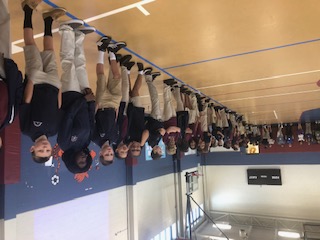 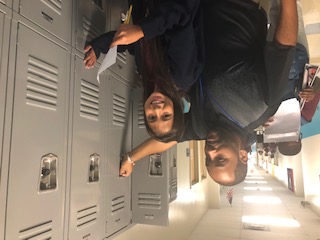 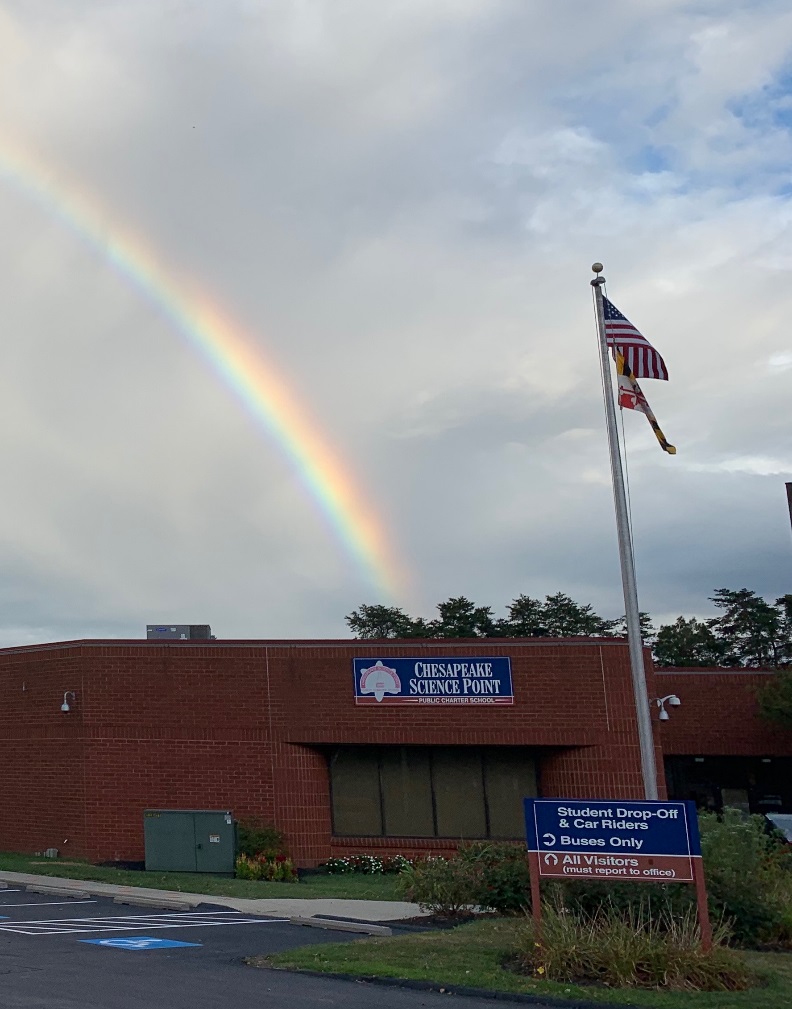 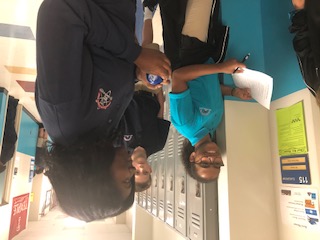 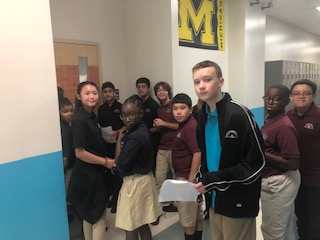 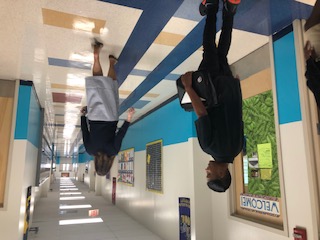 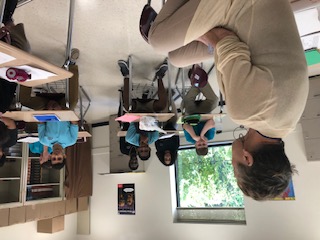 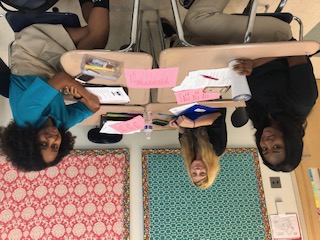 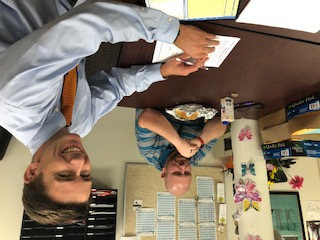 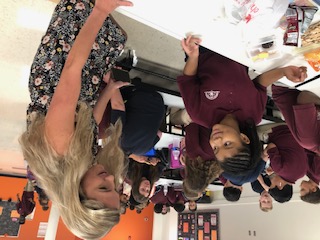 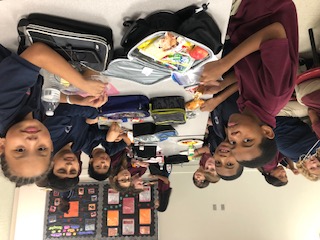 Welcome to the 2019-2020 school year!  The CSP high school faculty and I are thrilled to have students back in the hallways and classrooms.  As you will see in the photos below, our first two days were great, and we even had a sign of a great year to come with a wonderful rainbow smiling down on us.I look forward to partnering with you this school year! Dr GonzálezAssistant Principal